ЧЕРКАСЬКА ОБЛАСНА РАДАГОЛОВАР О З П О Р Я Д Ж Е Н Н Я21.12.2023                                                                                       № 381-рПро оголошення конкурсного відбору претендентів на зайняття посади начальника комунального закладу «Регіональний центр з фізичної культури і спорту осіб з інвалідністю «Інваспорт» Черкаської обласної ради»Відповідно до статті 55 Закону України «Про місцеве самоврядування                                          в Україні», рішення обласної ради від 19.02.2021 № 5-14/VІІІ «Про проведення конкурсного відбору претендентів на зайняття посад керівників підприємств, установ, закладів спільної власності територіальних громад сіл, селищ, міст Черкаської області» (зі змінами):1. Оголосити конкурсний відбір претендентів на зайняття посади начальника комунального закладу «Регіональний центр з фізичної культури 
і спорту осіб з інвалідністю «Інваспорт» Черкаської обласної ради».2. Установити 09.02.2024 датою проведення конкурсного відбору претендентів на зайняття посади начальника комунального закладу «Регіональний центр з фізичної культури і спорту осіб з інвалідністю «Інваспорт» Черкаської обласної ради».3. Управлінню юридичного забезпечення та роботи з персоналом виконавчого апарату обласної ради підготувати проєкт розпорядження голови обласної ради про утворення конкурсної комісії з проведення конкурсного відбору претендентів на зайняття посади начальника комунального закладу «Регіональний центр з фізичної культури і спорту осіб з інвалідністю «Інваспорт» Черкаської обласної ради» після завершення строку подачі кандидатур до складу конкурсної комісії. 4. Контроль за виконанням розпорядження покласти на управління юридичного забезпечення та роботи з персоналом виконавчого апарату обласної ради.Голова 	А. ПІДГОРНИЙ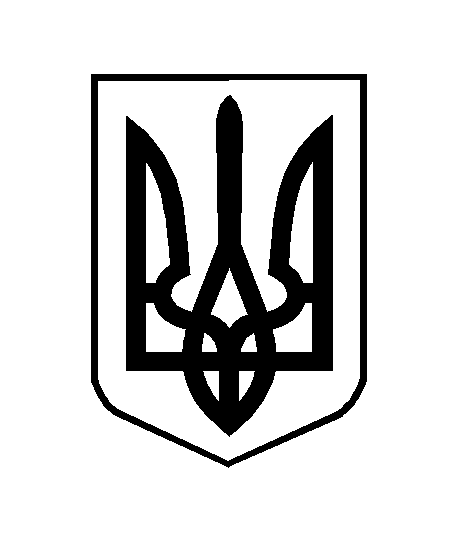 